TITLE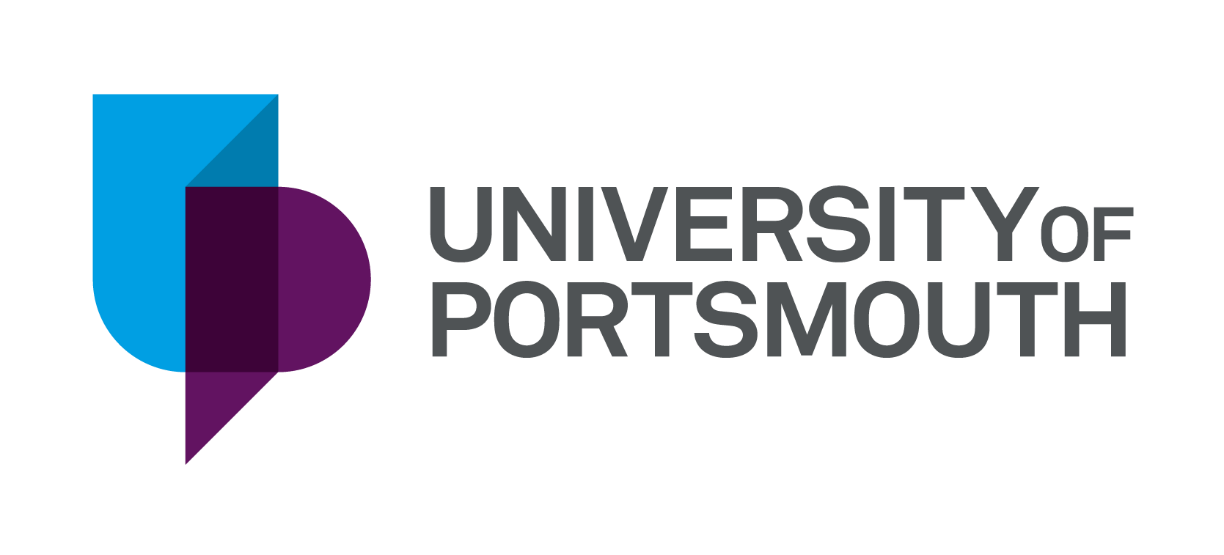 NameStudent NumberDateSupervisorWord CountDissertation submitted in partial fulfilment for the requirements of the BSC (Hons)……….......... degree.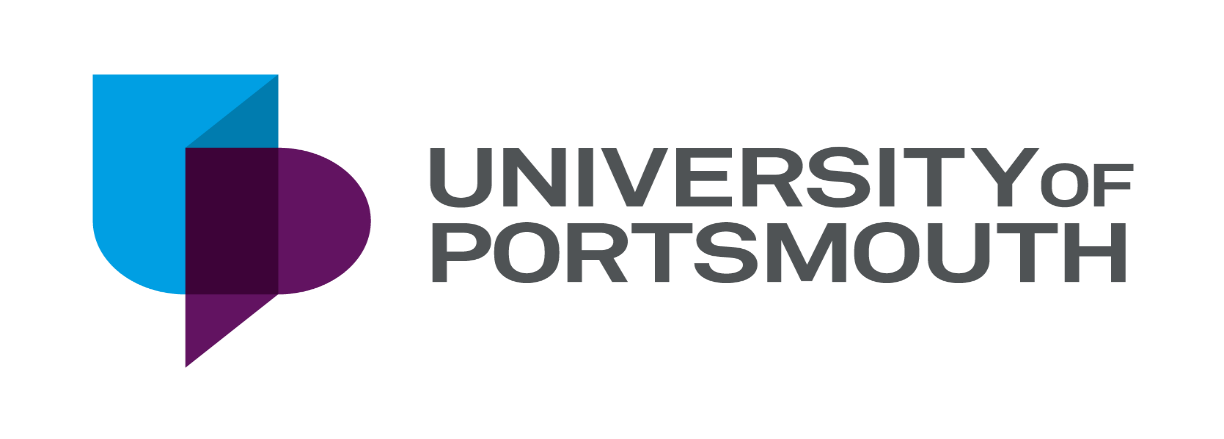 UNIVERSITY OF PORTSMOUTHSCHOOL OF CRIMINOLOGY AND CRIMINAL JUSTICEI hereby declare that this dissertation is substantially my own work;I do/do not (please delete as appropriate) consent to my dissertation in this attributed format (not anonymous), subject to final approval by the Board of Examiners, being made available electronically in the Library Dissertation Repository and/or the Department’s digital repositories. Dissertations will normally be kept for a maximum of ten years;I understand that if I consent, this dissertation will be accessible only to staff and students for reference only;This permission may be revoked at any time by e-mailing data-protection@port.ac.uk.SIGNED:………………………………………………………….PRINT NAME:…………………………………………………...DATE:………………………………………………………….....